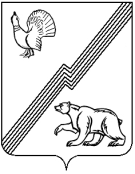 АДМИНИСТРАЦИЯ ГОРОДА ЮГОРСКАХанты-Мансийского автономного округа – Югры ПОСТАНОВЛЕНИЕот_26 декабря 2013   									         №  4260 О внесении изменений в постановление администрации города Югорска от 06.06.2013 № 1446       В целях совершенствования механизма реализации и уточнения объемов финансирования долгосрочной целевой программы.1. Внести в приложение к постановлению администрации города Югорска от 06.06.2013 № 1446 «Об утверждении долгосрочной целевой программы города Югорска «Капитальный ремонт многоквартирных домов в городе Югорске на 2013-2015 годы» следующие изменения:1.1. В паспорте долгосрочной целевой программы:строку «Объем и источники финансирования» изложить в следующей редакции:«  »1.2. Приложения 2,3 к долгосрочной целевой программе города Югорска «Капитальный ремонт многоквартирных домов в городе Югорске на 2013 – 2015 годы» изложить в новой редакции (приложения 1, 2).2. Опубликовать настоящее постановление в газете «Югорский вестник» и разместить  на официальном сайте администрации города Югорска.3. Постановление вступает в силу после его официального опубликования в газете «Югорский вестник».4. Контроль за выполнением постановления возложить на заместителя главы администрации города - директора департамента жилищно - коммунального и строительного комплекса администрации города Югорска В.К. Бандурина.Исполняющий обязанностиглавы администрации города Югорска                                                                         С.Д. ГолинПриложение 1к постановлениюадминистрации города Югорскаот 26 декабря 2013   № 4260Приложение 2к долгосрочной целевой программе города Югорска«Капитальный ремонт многоквартирных домовв городе Югорске на 2013 – 2015 годы»Перечень мероприятий долгосрочной целевой программы города Югорска «Капитальный ремонт многоквартирных домов в городе Югорске на 2013 - 2015 годы»Примечание:ПУ – приборы учетаУУ – узлы учетаПриложение 2к постановлениюадминистрации города Югорскаот 26 декабря 2013   № 4260Приложение 3к долгосрочной целевой программе города Югорска«Капитальный ремонт многоквартирных домовв городе Югорске на 2013 – 2015 годы»Перечень многоквартирных домов, подлежащих капитальному ремонту в 2013 году Подпрограмма 1 «Наш дом»Объем и источники финансированияПодпрограмма 1Подпрограмма 1Подпрограмма 1Подпрограмма 1Подпрограмма 1Объем и источники финансированияИсточникиВсего, тыс.рублей2013 год2014 год2015 годОбъем и источники финансированияСредства бюджета автономного округа20 706,20015 837,3003 018,9001 850,000Объем и источники финансированияСредства бюджета автономного округа Дорожного фонда (остаток 2012 г)1 046,2601 046,26000Объем и источники финансированияСредства местного бюджета 4 564,724 307,72159,00098,000Объем и источники финансированияСредства местного бюджета (МО как собственник помещений МКД)102,20102,2000Объем и источники финансированияСредства местного бюджета (субсидия на компенсацию долевого участия собственников помещений)534,854534,85400Объем и источники финансированияСредства собственников помещений963,502530,754216,374216,374Объем и источники финансированияВсего27 917,73622 359,0883 394,2742 164,374Объем и источники финансированияПодпрограмма 2Подпрограмма 2Подпрограмма 2Подпрограмма 2Подпрограмма 2Объем и источники финансированияИсточникиВсего, тыс.рублей2013 год2014 год2015 годОбъем и источники финансированияСредства Фонда содействия реформированию  ЖКХ11 121,30011 121,30000Объем и источники финансированияСредства бюджета автономного округа18 086,14318 086,14300Объем и источники финансированияСредства бюджета города7 863,5407 863,54000Объем и источники финансированияСредства местного бюджета (субсидия на компенсацию долевого участия собственников помещений)2 180,6462 180,64600Объем и источники финансированияСредства собственников помещений4 361,291 4 361,29100Объем и источники финансированияВсего43 612,92043 612,92000Объем и источники финансированияПодпрограмма 3Подпрограмма 3Подпрограмма 3Подпрограмма 3Подпрограмма 3Объем и источники финансированияИсточникиВсего, тыс.рублей2013 год2014 год2015 годОбъем и источники финансированияСредства бюджета города16 392,15916 392,15900Объем и источники финансированияСредства собственников помещений862,800862,80000Объем и источники финансированияВсего17 254,95917 254,95900Объем и источники финансированияВсего по программе:Всего по программе:Всего по программе:Всего по программе:Всего по программе:Объем и источники финансированияИсточникиВсего, тыс.рублей2013 год2014 год2015 годОбъем и источники финансированияСредства Фонда содействия реформированию  ЖКХ11 121,30011 121,30000Объем и источники финансированияСредства бюджета автономного округа39 838,60334 969,7033 018,9001 850,000Объем и источники финансированияСредства бюджета города28 820,41928 563,419159,00098,000Объем и источники финансированияСредства местного бюджета (МО как собственник помещений МКД)102,200102,20000Объем и источники финансированияСредства местного бюджета (субсидия на компенсацию долевого участия собственников помещений)2 715,5002 715,50000Объем и источники финансированияСредства собственников помещений6 187,5935 754,845216,374216,374Объем и источники финансированияВсего88 785,61583 226,9673 394,2742 164,374№ п/пМероприятия программыМуниципальный заказчикСрок исполненияСрок исполненияИсточники финансированияФинансовые затраты на реализацию, всегов том числе по годам:в том числе по годам:в том числе по годам:Ожидаемые результаты№ п/пМероприятия программыМуниципальный заказчикСрок исполненияСрок исполненияИсточники финансированияФинансовые затраты на реализацию, всего2013 год2014 год2015 годОжидаемые результаты№ п/пМероприятия программыМуниципальный заказчикгодгодИсточники финансированиятыс.руб.тыс.руб.тыс.руб.тыс.руб.Ожидаемые результаты123445678910Цель 1. Улучшение технического состояния многоквартирных домов, повышение их энергетической эффективностиЦель 1. Улучшение технического состояния многоквартирных домов, повышение их энергетической эффективностиЦель 1. Улучшение технического состояния многоквартирных домов, повышение их энергетической эффективностиЦель 1. Улучшение технического состояния многоквартирных домов, повышение их энергетической эффективностиЦель 1. Улучшение технического состояния многоквартирных домов, повышение их энергетической эффективностиЦель 1. Улучшение технического состояния многоквартирных домов, повышение их энергетической эффективностиЦель 1. Улучшение технического состояния многоквартирных домов, повышение их энергетической эффективностиЦель 1. Улучшение технического состояния многоквартирных домов, повышение их энергетической эффективностиЦель 1. Улучшение технического состояния многоквартирных домов, повышение их энергетической эффективностиЦель 1. Улучшение технического состояния многоквартирных домов, повышение их энергетической эффективностиЦель 1. Улучшение технического состояния многоквартирных домов, повышение их энергетической эффективностиЗадача 1. Проведение капитального ремонта и модернизация  многоквартирных домов, в том числе для существенного повышения их энергетической эффективностиа, а также улучшение состояния внутриквартальных проездов, дворовых территорий прилегающих к многоквартирным домамЗадача 1. Проведение капитального ремонта и модернизация  многоквартирных домов, в том числе для существенного повышения их энергетической эффективностиа, а также улучшение состояния внутриквартальных проездов, дворовых территорий прилегающих к многоквартирным домамЗадача 1. Проведение капитального ремонта и модернизация  многоквартирных домов, в том числе для существенного повышения их энергетической эффективностиа, а также улучшение состояния внутриквартальных проездов, дворовых территорий прилегающих к многоквартирным домамЗадача 1. Проведение капитального ремонта и модернизация  многоквартирных домов, в том числе для существенного повышения их энергетической эффективностиа, а также улучшение состояния внутриквартальных проездов, дворовых территорий прилегающих к многоквартирным домамЗадача 1. Проведение капитального ремонта и модернизация  многоквартирных домов, в том числе для существенного повышения их энергетической эффективностиа, а также улучшение состояния внутриквартальных проездов, дворовых территорий прилегающих к многоквартирным домамЗадача 1. Проведение капитального ремонта и модернизация  многоквартирных домов, в том числе для существенного повышения их энергетической эффективностиа, а также улучшение состояния внутриквартальных проездов, дворовых территорий прилегающих к многоквартирным домамЗадача 1. Проведение капитального ремонта и модернизация  многоквартирных домов, в том числе для существенного повышения их энергетической эффективностиа, а также улучшение состояния внутриквартальных проездов, дворовых территорий прилегающих к многоквартирным домамЗадача 1. Проведение капитального ремонта и модернизация  многоквартирных домов, в том числе для существенного повышения их энергетической эффективностиа, а также улучшение состояния внутриквартальных проездов, дворовых территорий прилегающих к многоквартирным домамЗадача 1. Проведение капитального ремонта и модернизация  многоквартирных домов, в том числе для существенного повышения их энергетической эффективностиа, а также улучшение состояния внутриквартальных проездов, дворовых территорий прилегающих к многоквартирным домамЗадача 1. Проведение капитального ремонта и модернизация  многоквартирных домов, в том числе для существенного повышения их энергетической эффективностиа, а также улучшение состояния внутриквартальных проездов, дворовых территорий прилегающих к многоквартирным домамЗадача 1. Проведение капитального ремонта и модернизация  многоквартирных домов, в том числе для существенного повышения их энергетической эффективностиа, а также улучшение состояния внутриквартальных проездов, дворовых территорий прилегающих к многоквартирным домамПодпрограмма 1. «Наш дом»Подпрограмма 1. «Наш дом»Подпрограмма 1. «Наш дом»Подпрограмма 1. «Наш дом»Подпрограмма 1. «Наш дом»Подпрограмма 1. «Наш дом»Подпрограмма 1. «Наш дом»Подпрограмма 1. «Наш дом»Подпрограмма 1. «Наш дом»Подпрограмма 1. «Наш дом»Подпрограмма 1. «Наш дом»1Предоставление субсидий товариществам собственников жилья на проведение капитального ремонта многоквартирных домовДепартамент жилищно - коммунального и строительного комплекса 2013 - 2015 2013 - 2015 средства бюджета автономного округа13 684,2009 984,2001 850,0001 850,000Ремонт крыши - 8,62 тыс.кв.метров; утепление и ремонт фасадов зданий- 8,82 тыс.кв.метров.; кол-во домов, в которых проведен ремонт инженерных систем- 9 штук; ремонт фундаментов - 0,04 тыс. куб.метров; установка коллективных (общедомовых) ПУ потребления ресурсов и УУ по тепловой энергии, горячей и холодной воды, эл. энергии, газа - 40 штук.; ремонт подъездов - 2,24 тыс.кв.метров.   1Предоставление субсидий товариществам собственников жилья на проведение капитального ремонта многоквартирных домовДепартамент жилищно - коммунального и строительного комплекса 2013 - 2015 2013 - 2015 средства местного бюджета720,900525,50097,40098,000Ремонт крыши - 8,62 тыс.кв.метров; утепление и ремонт фасадов зданий- 8,82 тыс.кв.метров.; кол-во домов, в которых проведен ремонт инженерных систем- 9 штук; ремонт фундаментов - 0,04 тыс. куб.метров; установка коллективных (общедомовых) ПУ потребления ресурсов и УУ по тепловой энергии, горячей и холодной воды, эл. энергии, газа - 40 штук.; ремонт подъездов - 2,24 тыс.кв.метров.   1Департамент жилищно - коммунального и строительного комплекса 2013 - 2015 2013 - 2015 средства местного бюджета (МО как собственник помещений МКД)102,200102,2000,0000,000Ремонт крыши - 8,62 тыс.кв.метров; утепление и ремонт фасадов зданий- 8,82 тыс.кв.метров.; кол-во домов, в которых проведен ремонт инженерных систем- 9 штук; ремонт фундаментов - 0,04 тыс. куб.метров; установка коллективных (общедомовых) ПУ потребления ресурсов и УУ по тепловой энергии, горячей и холодной воды, эл. энергии, газа - 40 штук.; ремонт подъездов - 2,24 тыс.кв.метров.   1Департамент жилищно - коммунального и строительного комплекса 2013 - 2015 2013 - 2015 средства местного бюджета (субсидия на компенсацию долевого участия собственников помещений)534,584534,5840,0000,000Ремонт крыши - 8,62 тыс.кв.метров; утепление и ремонт фасадов зданий- 8,82 тыс.кв.метров.; кол-во домов, в которых проведен ремонт инженерных систем- 9 штук; ремонт фундаментов - 0,04 тыс. куб.метров; установка коллективных (общедомовых) ПУ потребления ресурсов и УУ по тепловой энергии, горячей и холодной воды, эл. энергии, газа - 40 штук.; ремонт подъездов - 2,24 тыс.кв.метров.   1Привлечение средств собственников жилья, а также заемных средств на проведение капитального ремонта многоквартирных домовДепартамент жилищно - коммунального и строительного комплекса 2013 - 2015 2013 - 2015 средства собственников помещений МКД963,502530,754216,374216,374Ремонт крыши - 8,62 тыс.кв.метров; утепление и ремонт фасадов зданий- 8,82 тыс.кв.метров.; кол-во домов, в которых проведен ремонт инженерных систем- 9 штук; ремонт фундаментов - 0,04 тыс. куб.метров; установка коллективных (общедомовых) ПУ потребления ресурсов и УУ по тепловой энергии, горячей и холодной воды, эл. энергии, газа - 40 штук.; ремонт подъездов - 2,24 тыс.кв.метров.   1Итого по мероприятиям:16 005,65611 677,5082 163,7742 164,3742Благоустройство дворовых территорий за счет Дорожного фондаДепартамент жилищно - коммунального и строительного комплекса 2013 - 20152013 - 2015средства бюджета автономного округа5 853,1005 853,1000,0000,000Благоустройство дворовых территорий, прилегающих к многоквартирным домам - 9 штук. Увеличение доли благоустроенных дворовых территорий в общем количестве дворовых территорий, предусмотренных к благоустройству - 6 процентов.2Благоустройство дворовых территорий за счет Дорожного фондаДепартамент жилищно - коммунального и строительного комплекса 2013 - 20152013 - 2015средства бюджета автономного округа Дорожный фонд (остаток 2012 года)1 046,2601 046,2600,0000,000Благоустройство дворовых территорий, прилегающих к многоквартирным домам - 9 штук. Увеличение доли благоустроенных дворовых территорий в общем количестве дворовых территорий, предусмотренных к благоустройству - 6 процентов.2Благоустройство дворовых территорий за счет Дорожного фондаДепартамент жилищно - коммунального и строительного комплекса 2013 - 20152013 - 2015средства местного бюджета766,740766,7400,0000,000Благоустройство дворовых территорий, прилегающих к многоквартирным домам - 9 штук. Увеличение доли благоустроенных дворовых территорий в общем количестве дворовых территорий, предусмотренных к благоустройству - 6 процентов.2Итого по мероприятию:2013 - 20152013 - 20157 666,1007 666,1000,0000,000Благоустройство дворовых территорий, прилегающих к многоквартирным домам - 9 штук. Увеличение доли благоустроенных дворовых территорий в общем количестве дворовых территорий, предусмотренных к благоустройству - 6 процентов.3Благоустройство дворовых территорийДепартамент жилищно-коммунального и строительного комплекса2013 - 20152013 - 2015средства бюджета автономного округа1 168,90001 168,9000,000Благоустройство дворовых территорий, прилегающих к многоквартирным домам - 9 штук. Увеличение доли благоустроенных дворовых территорий в общем количестве дворовых территорий, предусмотренных к благоустройству - 6 процентов.3Благоустройство дворовых территорийДепартамент жилищно-коммунального и строительного комплекса2013 - 20152013 - 2015средства местного бюджета3 077,0803 015,48061,6000,000Благоустройство дворовых территорий, прилегающих к многоквартирным домам - 9 штук. Увеличение доли благоустроенных дворовых территорий в общем количестве дворовых территорий, предусмотренных к благоустройству - 6 процентов.3Итого по мероприятию:4 245,9803 015,4801 230,5000,000Всего по задаче 1 (Подпрограмма 1):27 917,73622 359,0883 394,2742 164,374в том числе:2013-20152013-2015средства бюджета автономного округа21 752,46016 883,5603 018,9001 850,000в том числе:2013-20152013-2015средства местного бюджета4 564,7204 307,720159,00098,000в том числе:2013-20152013-2015средства местного бюджета (МО как собственник помещений МКД)102,200102,2000,0000,000в том числе:2013-20152013-2015средства местного бюджета (субсидия на компенсацию долевого участия собственников помещений)534,854534,8540,0000,000в том числе:2013-20152013-2015средства собственников помещений МКД963,502530,754216,374216,374Задача 2. Приведение в нормативное состояние и соответствие установленным санитарным и техническим правилам и нормам инженерных сетей, строительных конструкций и элементов многоквартирных домовЗадача 2. Приведение в нормативное состояние и соответствие установленным санитарным и техническим правилам и нормам инженерных сетей, строительных конструкций и элементов многоквартирных домовЗадача 2. Приведение в нормативное состояние и соответствие установленным санитарным и техническим правилам и нормам инженерных сетей, строительных конструкций и элементов многоквартирных домовЗадача 2. Приведение в нормативное состояние и соответствие установленным санитарным и техническим правилам и нормам инженерных сетей, строительных конструкций и элементов многоквартирных домовЗадача 2. Приведение в нормативное состояние и соответствие установленным санитарным и техническим правилам и нормам инженерных сетей, строительных конструкций и элементов многоквартирных домовЗадача 2. Приведение в нормативное состояние и соответствие установленным санитарным и техническим правилам и нормам инженерных сетей, строительных конструкций и элементов многоквартирных домовЗадача 2. Приведение в нормативное состояние и соответствие установленным санитарным и техническим правилам и нормам инженерных сетей, строительных конструкций и элементов многоквартирных домовЗадача 2. Приведение в нормативное состояние и соответствие установленным санитарным и техническим правилам и нормам инженерных сетей, строительных конструкций и элементов многоквартирных домовЗадача 2. Приведение в нормативное состояние и соответствие установленным санитарным и техническим правилам и нормам инженерных сетей, строительных конструкций и элементов многоквартирных домовЗадача 2. Приведение в нормативное состояние и соответствие установленным санитарным и техническим правилам и нормам инженерных сетей, строительных конструкций и элементов многоквартирных домовПодпрограмма 2. «Проведение капитального ремонта многоквартирных домов»Подпрограмма 2. «Проведение капитального ремонта многоквартирных домов»Подпрограмма 2. «Проведение капитального ремонта многоквартирных домов»Подпрограмма 2. «Проведение капитального ремонта многоквартирных домов»Подпрограмма 2. «Проведение капитального ремонта многоквартирных домов»Подпрограмма 2. «Проведение капитального ремонта многоквартирных домов»Подпрограмма 2. «Проведение капитального ремонта многоквартирных домов»Подпрограмма 2. «Проведение капитального ремонта многоквартирных домов»Подпрограмма 2. «Проведение капитального ремонта многоквартирных домов»Подпрограмма 2. «Проведение капитального ремонта многоквартирных домов»Подпрограмма 2. «Проведение капитального ремонта многоквартирных домов»1Предоставление субсидий товариществам собственников жилья на проведение капитального ремонта многоквартирных домовДепартамент жилищно-коммунального и строительного комплекса2013 - 2015средства Фонда содействия реформированию ЖКХсредства Фонда содействия реформированию ЖКХ11 121,30011 121,3000,0000,000Ремонт крыши - 22,34 тыс.кв.метров; утепление и ремонт фасадов зданий- 43,30 тыс.кв.метров.; кол-во домов, в которых проведен ремонт инженерных систем- 42 штук; ремонт фундаментов - 0,14 тыс. куб.метров; установка коллективных (общедомовых) ПУ потребления ресурсов м УУ по тепловой энергии, горячей и холодной воды, эл. энергии, газа - 206 штук. 1Предоставление субсидий товариществам собственников жилья на проведение капитального ремонта многоквартирных домовДепартамент жилищно-коммунального и строительного комплекса2013 - 2015средства бюджета автономного округасредства бюджета автономного округа18 086,14318 086,1430,0000,000Ремонт крыши - 22,34 тыс.кв.метров; утепление и ремонт фасадов зданий- 43,30 тыс.кв.метров.; кол-во домов, в которых проведен ремонт инженерных систем- 42 штук; ремонт фундаментов - 0,14 тыс. куб.метров; установка коллективных (общедомовых) ПУ потребления ресурсов м УУ по тепловой энергии, горячей и холодной воды, эл. энергии, газа - 206 штук. 1Предоставление субсидий товариществам собственников жилья на проведение капитального ремонта многоквартирных домовДепартамент жилищно-коммунального и строительного комплекса2013 - 2015средства местного бюджетасредства местного бюджета7 863,5407 863,5400,0000,000Ремонт крыши - 22,34 тыс.кв.метров; утепление и ремонт фасадов зданий- 43,30 тыс.кв.метров.; кол-во домов, в которых проведен ремонт инженерных систем- 42 штук; ремонт фундаментов - 0,14 тыс. куб.метров; установка коллективных (общедомовых) ПУ потребления ресурсов м УУ по тепловой энергии, горячей и холодной воды, эл. энергии, газа - 206 штук. 1Департамент жилищно-коммунального и строительного комплекса2013 - 2015средства местного бюджета (субсидия на компенсацию долевого участия собственников помещений)средства местного бюджета (субсидия на компенсацию долевого участия собственников помещений)2 180,6462 180,6460,0000,000Ремонт крыши - 22,34 тыс.кв.метров; утепление и ремонт фасадов зданий- 43,30 тыс.кв.метров.; кол-во домов, в которых проведен ремонт инженерных систем- 42 штук; ремонт фундаментов - 0,14 тыс. куб.метров; установка коллективных (общедомовых) ПУ потребления ресурсов м УУ по тепловой энергии, горячей и холодной воды, эл. энергии, газа - 206 штук. 1Привлечение средств собственников жилья, а также заемных средств на проведение капитального ремонта многоквартирных домовДепартамент жилищно-коммунального и строительного комплекса2013 - 2015средства собственников помещений МКДсредства собственников помещений МКД4 361,2914 361,2910,0000,000Ремонт крыши - 22,34 тыс.кв.метров; утепление и ремонт фасадов зданий- 43,30 тыс.кв.метров.; кол-во домов, в которых проведен ремонт инженерных систем- 42 штук; ремонт фундаментов - 0,14 тыс. куб.метров; установка коллективных (общедомовых) ПУ потребления ресурсов м УУ по тепловой энергии, горячей и холодной воды, эл. энергии, газа - 206 штук. Всего по задаче 2 (Подпрограмма 2)43 612,92043 612,9200,0000,000Задача 3. Завершение комплексного капитального ремонта в многоквартирных домах, а также приведение к единому архитектурному облику фасадов зданий (ремонт балконов с остеклением, ремонт подъездов)Задача 3. Завершение комплексного капитального ремонта в многоквартирных домах, а также приведение к единому архитектурному облику фасадов зданий (ремонт балконов с остеклением, ремонт подъездов)Задача 3. Завершение комплексного капитального ремонта в многоквартирных домах, а также приведение к единому архитектурному облику фасадов зданий (ремонт балконов с остеклением, ремонт подъездов)Задача 3. Завершение комплексного капитального ремонта в многоквартирных домах, а также приведение к единому архитектурному облику фасадов зданий (ремонт балконов с остеклением, ремонт подъездов)Задача 3. Завершение комплексного капитального ремонта в многоквартирных домах, а также приведение к единому архитектурному облику фасадов зданий (ремонт балконов с остеклением, ремонт подъездов)Задача 3. Завершение комплексного капитального ремонта в многоквартирных домах, а также приведение к единому архитектурному облику фасадов зданий (ремонт балконов с остеклением, ремонт подъездов)Задача 3. Завершение комплексного капитального ремонта в многоквартирных домах, а также приведение к единому архитектурному облику фасадов зданий (ремонт балконов с остеклением, ремонт подъездов)Задача 3. Завершение комплексного капитального ремонта в многоквартирных домах, а также приведение к единому архитектурному облику фасадов зданий (ремонт балконов с остеклением, ремонт подъездов)Задача 3. Завершение комплексного капитального ремонта в многоквартирных домах, а также приведение к единому архитектурному облику фасадов зданий (ремонт балконов с остеклением, ремонт подъездов)Задача 3. Завершение комплексного капитального ремонта в многоквартирных домах, а также приведение к единому архитектурному облику фасадов зданий (ремонт балконов с остеклением, ремонт подъездов)Задача 3. Завершение комплексного капитального ремонта в многоквартирных домах, а также приведение к единому архитектурному облику фасадов зданий (ремонт балконов с остеклением, ремонт подъездов) Подпрограмма 3. «Капитальный ремонт балконов и подъездов» Подпрограмма 3. «Капитальный ремонт балконов и подъездов» Подпрограмма 3. «Капитальный ремонт балконов и подъездов» Подпрограмма 3. «Капитальный ремонт балконов и подъездов» Подпрограмма 3. «Капитальный ремонт балконов и подъездов» Подпрограмма 3. «Капитальный ремонт балконов и подъездов» Подпрограмма 3. «Капитальный ремонт балконов и подъездов» Подпрограмма 3. «Капитальный ремонт балконов и подъездов» Подпрограмма 3. «Капитальный ремонт балконов и подъездов» Подпрограмма 3. «Капитальный ремонт балконов и подъездов» Подпрограмма 3. «Капитальный ремонт балконов и подъездов»1Предоставление субсидий товариществам собственников жилья на проведение капитального ремонта многоквартирных домовДепартамент жилищно - коммунального и строительного комплекса 2013 - 2015 средства местного бюджетасредства местного бюджета16 392,15916 392,15900Ремонт подъездов  - 4,36 тыс.кв. метров; ремонт балконов - 0,94 тыс.кв. метров. 1Привлечение средств собственников жилья, а также заемных средств на проведение капитального ремонта многоквартирных домовДепартамент жилищно - коммунального и строительного комплекса 2013 - 2015 средства собственников помещений МКДсредства собственников помещений МКД862,800862,80000Ремонт подъездов  - 4,36 тыс.кв. метров; ремонт балконов - 0,94 тыс.кв. метров. Всего по задаче 3 (Подпрограмма 3)17 254,95917 254,95900Всего по программе:88 785,61583 226,9673 394,2742 164,374средства Фонда содействия реформированию ЖКХсредства Фонда содействия реформированию ЖКХ11 121,30011 121,30000в том числе:2013-2015средства бюджета автономного округасредства бюджета автономного округа39 838,60334 969,7033 018,9001 850,000в том числе:2013-2015средства местного бюджетасредства местного бюджета28 820,41928 563,419159,00098,000в том числе:2013-2015средства местного бюджета (МО как собственник помещений МКД)средства местного бюджета (МО как собственник помещений МКД)102,200102,2000,0000,000в том числе:2013-2015средства местного бюджета (субсидия на компенсацию долевого участия собственников помещений)средства местного бюджета (субсидия на компенсацию долевого участия собственников помещений)2 715,5002 715,5000,0000,000в том числе:2013-2015средства собственников помещений МКДсредства собственников помещений МКД6 187,5935 754,845216,374216,374№ п/п№ п/пАдрес МКДАдрес МКДГод ввода в эксплуатациюМатериал стенМатериал стенколичество этажейколичество этажейКоличество подъездовКоличество подъездовКоличество подъездовОбщая площадь МКД, всего:Общая площадь МКД, всего:Площадь помещенийПлощадь помещенийПлощадь помещенийПлощадь помещенийколичество жителей, зарегистрированных  в МКД на дату утверждения программыВид ремонтаВид ремонтаПланируемый перечень работ по капитальному ремонтуПланируемый перечень работ по капитальному ремонтуСтоимость капитального ремонтаСтоимость капитального ремонтаСтоимость капитального ремонтаСтоимость капитального ремонтаСтоимость капитального ремонтаСтоимость капитального ремонтаСтоимость капитального ремонта№ п/п№ п/пАдрес МКДАдрес МКДГод ввода в эксплуатациюМатериал стенМатериал стенколичество этажейколичество этажейКоличество подъездовКоличество подъездовКоличество подъездовОбщая площадь МКД, всего:Общая площадь МКД, всего:ВсегоВсегожилых помещений, находящихся в собственностижилых помещений, находящихся в собственностиколичество жителей, зарегистрированных  в МКД на дату утверждения программыВид ремонтаВид ремонтаПланируемый перечень работ по капитальному ремонтуПланируемый перечень работ по капитальному ремонтуВсего:Всего:Всего:Всего:в том числе по источникам финансирования:в том числе по источникам финансирования:в том числе по источникам финансирования:№ п/п№ п/пАдрес МКДАдрес МКДГод ввода в эксплуатациюМатериал стенМатериал стенколичество этажейколичество этажейКоличество подъездовКоличество подъездовКоличество подъездовОбщая площадь МКД, всего:Общая площадь МКД, всего:ВсегоВсегожилых помещений, находящихся в собственностижилых помещений, находящихся в собственностиколичество жителей, зарегистрированных  в МКД на дату утверждения программыВид ремонтаВид ремонтаПланируемый перечень работ по капитальному ремонтуПланируемый перечень работ по капитальному ремонтуВсего:Всего:Всего:Всего:средства бюджета автономного округасредства местного бюджетасредства собственников помещений№ п/п№ п/пАдрес МКДАдрес МКДГод ввода в эксплуатациюМатериал стенМатериал стенколичество этажейколичество этажейКоличество подъездовКоличество подъездовКоличество подъездовкв.мкв.мкв.мкв.мкв.мкв.мчел.Вид ремонтаВид ремонтаПланируемый перечень работ по капитальному ремонтуПланируемый перечень работ по капитальному ремонтутыс. руб.тыс. руб.тыс. руб.тыс. руб.тыс. руб.тыс. руб.тыс. руб.11223445566677889910111112121313131314151611ул. Буряка, д. 3Гул. Буряка, д. 3Г1978кирп.кирп.222221 176,71 176,71 094,31 094,31 052,91 052,958част.част.ремонт крыши, утепление и ремонт фасадовремонт крыши, утепление и ремонт фасадов6 459,8896 459,8896 459,8896 459,8895 523,189290,700620,0001.1.1.1.Участие МО, как собственника помещений в МКДУчастие МО, как собственника помещений в МКДххххххххххххххххххх00000026,00022ул. Советская, д. 9ул. Советская, д. 91978дер.дер.11000159,9159,9147,8147,8147,8147,89част.част.ремонт крыши, утепление и ремонт фасадов, ремонт сетей газоснабженияремонт крыши, утепление и ремонт фасадов, ремонт сетей газоснабжения1 647,0101 647,0101 647,0101 647,0101 408,20074,110164,70033ул. Дружбы Народов, д. 3ул. Дружбы Народов, д. 31972брус.брус.11000126,7126,7126,7126,7126,7126,74част.част.ремонт фундамент, утепление и ремонт фасадовремонт фундамент, утепление и ремонт фасадов1 305,0111 305,0111 305,0111 305,0111 115,85158,660130,50044ул. Спортивная, д. 12 ул. Спортивная, д. 12 1973брус.брус.11000133,6133,6133,6133,656,156,15част.част.ремонт сетей газоснабжения, ремонт крыши, утепление и ремонт фасадовремонт сетей газоснабжения, ремонт крыши, утепление и ремонт фасадов1 376,1081 376,1081 376,1081 376,1081 176,50062,00057,6084.1.4.1.Участие МО, как собственника помещений в МКДУчастие МО, как собственника помещений в МКДххххххххххххххххххх00000076,20055ул. Калинина, д. 55ул. Калинина, д. 551970брус.брус.11000170,5170,5145,3145,3145,3145,34част.част.ремонт крыши, утепление и ремонт фасадов  ремонт крыши, утепление и ремонт фасадов  889,490889,490889,490889,490760,46040,03089,000ВсегоВсего1 767,41 767,41 647,71 647,71 528,81 528,88011 677,50811 677,50811 677,50811 677,5089 984,200525,5001 167,80811Благоустройство дворовых территорий за счет средств Дорожного фонда в том числе по адресно:Благоустройство дворовых территорий за счет средств Дорожного фонда в том числе по адресно:00000000000000000капитальный ремонт подъездных путей, тротуаровкапитальный ремонт подъездных путей, тротуаров7 666,1007 666,1007 666,1007 666,1006 899,360766,7400,0001.1.1.1.ул. Мира, д. 54Аул. Мира, д. 54А00000000000000000капитальный ремонт подъездных путей, тротуаровкапитальный ремонт подъездных путей, тротуаров2 100,0002 100,0002 100,0002 100,0001 890,000210,00001.2.1.2.ул. Садовая, д. 3Аул. Садовая, д. 3А00000000000000000капитальный ремонт подъездных путей, тротуаровкапитальный ремонт подъездных путей, тротуаров4 403,5904 403,5904 403,5904 403,5903 963,100440,49001.3.1.3.ул. Менделеева, 59 (остаток 2012 г) ул. Менделеева, 59 (остаток 2012 г) 00000000000000000капитальный ремонт подъездных путей, тротуаровкапитальный ремонт подъездных путей, тротуаров1 162,5101 162,5101 162,5101 162,5101 046,260116,250022Благоустройство дворовых территорий за счет средств в том числе по адресно:Благоустройство дворовых территорий за счет средств в том числе по адресно:000000000000000003 015,4803 015,4803 015,4803 015,4800,0003 015,48002.1.2.1.ул. Менделеева ул. Менделеева 00000000000000000устройство детских площадокустройство детских площадок15,48015,48015,48015,480015,48002.2.2.2.ул. Садовая, д. 3Аул. Садовая, д. 3А00000000000000000капитальный ремонт подъездных путей, тротуаровкапитальный ремонт подъездных путей, тротуаров3 000,0003 000,0003 000,0003 000,00003 000,000Итого по благоустройству дворовых территорийИтого по благоустройству дворовых территорийххххххххххххххххххх10 681,58010 681,58010 681,58010 681,5806 899,3603 782,2200Всего:Всего:хххххххх1 767,41 767,41 647,71 647,71 528,81 528,880,0хххх22 359,08822 359,08822 359,08822 359,08816 883,564 307,721 167,808В том числе участие МО, как собственника помещений в МКДВ том числе участие МО, как собственника помещений в МКДххххххххххххххххххх102,20В том числе средства МО (субсидия на компенсацию долевого участия собственников помещений) В том числе средства МО (субсидия на компенсацию долевого участия собственников помещений) 0,000,000,000,0000534,854